What’s Happening at 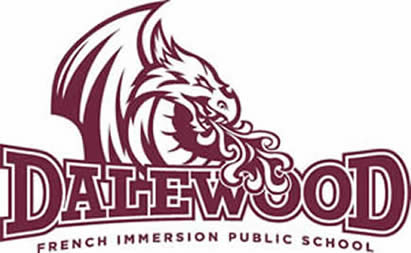 DalewoodFor the week of :Monday, September 12 to 16, 2022 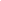 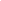 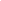 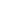 Days of Significance CalendarMonday, Sept. 12Day 57:30am Intermediate (Gr. 7/8) soccer tryout10:10am Junior (Gr. 4-6) soccer practiceWeekly RamblingsWe had a great week!  Thanks for your feedback and patience as we iron out the wrinkles.  Here is our September Newsletter!Please return any Plans of Care.Please return verification forms and fill out Permission to Participate and Digital Agreement on SCO.  Merci!A reminder that the weekly, monthly calendars, newsletters and announcements can be found on our website.Tuesday, Sept. 13Day 6Music Presentation in the gym 8:40-9am (Gr. 3-8)10:10am Junior (Gr. 4-6) soccer practiceBook exchange for…Fedoruk, Riganelli, Plett, ReynoldsWeekly RamblingsWe had a great week!  Thanks for your feedback and patience as we iron out the wrinkles.  Here is our September Newsletter!Please return any Plans of Care.Please return verification forms and fill out Permission to Participate and Digital Agreement on SCO.  Merci!A reminder that the weekly, monthly calendars, newsletters and announcements can be found on our website.Wednesday, Sept. 14Day 77:30am Intermediate (Gr. 7/8) soccer tryout10:10am Junior (Gr. 4-6) soccer practiceWeekly RamblingsWe had a great week!  Thanks for your feedback and patience as we iron out the wrinkles.  Here is our September Newsletter!Please return any Plans of Care.Please return verification forms and fill out Permission to Participate and Digital Agreement on SCO.  Merci!A reminder that the weekly, monthly calendars, newsletters and announcements can be found on our website.Thursday, Sept. 15Day 810:10am Junior (Gr. 4-6) soccer practiceBook exchange for… Tomlinson, Venditti, Moric, DritaskosWeekly RamblingsWe had a great week!  Thanks for your feedback and patience as we iron out the wrinkles.  Here is our September Newsletter!Please return any Plans of Care.Please return verification forms and fill out Permission to Participate and Digital Agreement on SCO.  Merci!A reminder that the weekly, monthly calendars, newsletters and announcements can be found on our website.Friday, Sept. 16Day 9Dragon Day:  Wear Dalewood Colours!7:30am Intermediate (Gr. 7/8) soccer tryout10:10am Junior (Gr. 4-6) soccer practiceWeekly RamblingsWe had a great week!  Thanks for your feedback and patience as we iron out the wrinkles.  Here is our September Newsletter!Please return any Plans of Care.Please return verification forms and fill out Permission to Participate and Digital Agreement on SCO.  Merci!A reminder that the weekly, monthly calendars, newsletters and announcements can be found on our website.